اسلوب كتابة المقالات العلمية المقدمة للمؤتمر الدولي للتطبيقات الإسلامية في علوم الحاسوب وتقنياته- إيمانالمؤلف الاول1، المؤلف الثاني2، المؤلف الثالث31عنوان المؤلف الاول2عنوان المؤلف الثاني3عنوان المؤلف الثالث1البريد الالكتروني للمؤلف الاول، 2البريد الالكتروني للمؤلف الثاني، 3البريد الالكتروني للمؤلف الثالثالخلاصة: لغرض توحيد اسلوب الكتابة و سعيا لتيسير كتابة المقالة العلمية المقدمة للمؤتمر الدولي للتطبيقات الإسلامية في علوم الحاسوب وتقنياته، تقدم هذه المقالة بعض التوصيات الواجب اتباعها عند كتابة المقالات العلمية المقدمة للمؤتمر. حيث يوصى باتباع هذه التعليمات من قبل المؤلفين الراغبين في نشر اعمالهم في هذا المؤتمر وأن يتمسكوا بهذه التوصيات قدر الامكان.الكلمات الجوهرية: علوم الحاسوب, تقنية المعلومات, كتابة المقالات العلمية باللغة العربية.المقدمةيحوي هذا الجزء مقدمة عامة عن البحث، مشكلة البحث والأهداف العامة للبحثمظهر المقالةنهتم في هذا الجزء بمظهر المقالة العام، من حيث حجم الصفحة وحجم النص ونوعيته، كما يلي:حجم صفحة المقالةتكتب صفحات المقالة بحجم 8.5 (عرضا) في 11 (طولا) بحساب العقد. كما يكون حجم النص 6 عرضا في 9 طولا بحبث يكون الفضاء البسيط (1.0) هو الفضاء المستخدم بين الاسطر واستعمال حجم الحروف 12 نقطة.تسلسل الاجزاءيتم ترقيم اجزاء المقالة وحجم العناوين كما بالجدول التالي:نمط الكتابةيستخدم النمط (Simplified Arabic) في كتابة نص المقالة. يستخدم الحجم 8 غامق بالنسبة لنصوص البرامج او النتائج كما في المثال التالي:public class ArrayDemo {    public static void main(String[] args) {	int[] anArray;	        // DECLARE an array of integers	anArray = new int[10];	// CREATE an array of integers	// assign a value to each array element 	for (int i = 0; i < anArray.length; i++) {		anArray[i] = i;	    }	// print a value from each array element	for (int i = 0; i < anArray.length; i++) {	    System.out.print(anArray[i] + " ");	}	System.out.println();    }}هيكل المقالةتشمل المقالة عنوانا تليه قائمة المؤلفين ثم خلاصة يلي ذلك قائمة الكلمات الجوهرية، كما هو معروض اعلاه. كما تختتم كل مقالة بجزء ختام، يليه جزء المصادر والمراجع ثم جدول الالفاظ ثم الخلاصة باللغة الانجلزية. اشارة المصادر والمراجعيتم استخدام النظام الرقمي للاشارة للمصادر والمراجع التي تم الاستناد عليها بحيث يتم وضع رقم المرجع بين قوسين [2]. يتم كتابة المصدر او المرجع في اخر المقالة كما هو مبين في الفقرة 7.الرموز الاجنبيةيتم استخدام الرموز الخاصة المستخدمة في مجال علوم الحاسوب والجاري العمل بها في هذا الميدان بنفس كيفية استعمالها لكتابة المقالات باللغة الانجليزية مثلθ,φ,π,α,βكما يحبذ كتابة الصيغ والمعادلات الرياضية باستخدام وظيفة ميكروسوفت لتأليف المعادلات كما بالمثال التالي:الالفاظ العلميةيمكن للمستخدم استعمال كلمات اجنبية (وعليه ترجمتها قدر الإمكان) داخل النص العربي. الاشكال والجداوليجب ان تكون الاشكال والجداول مفصولة عن النص باستخدام تقنيات مايكروسوفت وورد المتاحة. كما يجب ترقيم الاشكال والجداول مع وضع عنوان الشكل ورقمه تحت الشكل مباشرة مع اعطاء نبذة عن الشكل كما بالمثال التالي: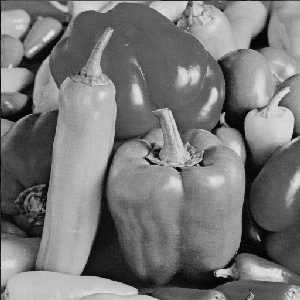 شكل1: صورة رمادية ذات مساحة 256 × 256 نقطةبالنسبة للجداول يتم كتابة العنوان اعلى الجدول كما بالمثال التالي:الجدول 2: قيمة معامل التشوه للطريقة المقترحة والطريقة التقليدية لكافة المستوياتالختاميجب على المؤلف الالتزام بهذه التوصيات لتوحيد مظهر المقالات المقدمة للمؤتمر.المراجعيتم ترتيب المصادر والمراجع ترتيبا رقميا حسب تسلسل استخدام المراجع في المقالة المقدمة باللغة العربية. بالنسبة للمراجع باللغة الانكليزية فتكتب كما هي مع البدء بسطر جديد، بحيث يُكتب رقم المرجع (من الجهة اليمنى) ثم سطر جديد ثم يُكتب المرجع باللغة الانكليزية (من الجهة اليسرى).وفي كلا الحالتين سواء كان المرجع باللغة العربية او النكليزية فيجب كتابة اسم المرجع كاملا من حيث المؤلف والعنوان والناشر والمحفل ونوعية المنشور والسنة، الخ. كما هو موضح بالمثال التالي: [1]Adrian S. "Enhanced Watermark Detection", Master thesis, University of Toronto, Canada. 2003.[2] Akram M. Zeki, Azizah A. Manaf, Adamu A. Ibrahim and Mazdak Zamani. A Robust Watermark Embedding in Smooth Areas. Research Journal of Information Technology. 3(2): 123-131, 2011[3] محمد زكي خضر, أكرم محمد زكي. المبادئ الأخلاقية الإسلامية للعاملين في مجال تقنية المعلومات. المجلة الدولية للتطبيقات الإسلامية في علم الحاسب والتقنية ، المجلد1، العدد1، 2013، صفحة : 1-9. [4]Petitcolas, F.A.P., Anderson, R.J., and Kuhn, M.G. "Information Hiding-A survey", Proceedings of the IEEE, Volume: 87 Issue: 7, Page(s): 1062 -1078. 1999.جدول الألفاظعلى المؤلف وضع قائمة بالالفاظ التي تم استعمالها في المقالة، مع ترجمتها الى اللغة الانجليزية.السيرة الذاتية للباحثينالخلاصة باللغة الانجليزيةWriting Style for the International Conference on Islamic Applications in Computer Science and TechnologiesFirst Author1, Second Author2 and Third Author31Full address of first author, including country 2Full address of second author, including country 3Full address of third author, including country 1email, 2email, 3emailAbstractThe abstract should conclude the research paper. The abstract should state briefly the purpose of the research in English language, the principal results and major conclusions. Keywords: word1, word2, word3العنوانالترقيمالحجمعنوان المقالةبدون ترقيم18 غامقعنوان المستوى الاول12..14 غامقعنوان المستوى الثانيأب..12 غامقعنوان المستوى الثالثبدون ترقيم12 غامقمعامل التشابه = مجموع (ن × نَ)معامل التشابه = مجموع (ن)2 الطريقة التقليديةالطريقة المقترحةالمستوى19.380718.3721125.979824.1894232.528730.36863عربيEnglishالملخصAbstractالكلمات الجوهريةKey wordsالبريد الالكترونيE-mailالمراجعReferencesمختصر السيرة الذاتية للمؤلف الأولمختصر السيرة الذاتية للمؤلف الثانيمختصر السيرة الذاتية للمؤلف الثالث